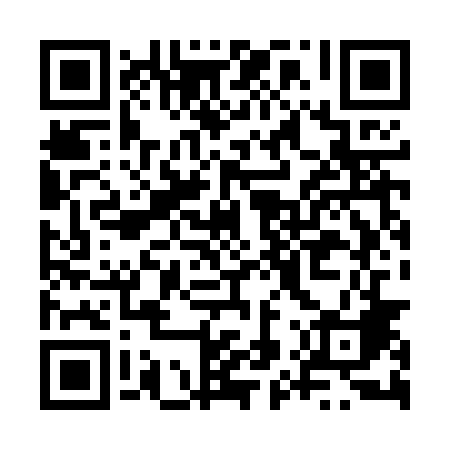 Ramadan times for Janisze, PolandMon 11 Mar 2024 - Wed 10 Apr 2024High Latitude Method: Angle Based RulePrayer Calculation Method: Muslim World LeagueAsar Calculation Method: HanafiPrayer times provided by https://www.salahtimes.comDateDayFajrSuhurSunriseDhuhrAsrIftarMaghribIsha11Mon4:024:025:5411:423:355:305:307:1612Tue4:004:005:5211:423:365:325:327:1813Wed3:583:585:5011:413:385:345:347:1914Thu3:553:555:4811:413:395:365:367:2115Fri3:533:535:4511:413:405:375:377:2316Sat3:503:505:4311:413:425:395:397:2517Sun3:483:485:4111:403:435:415:417:2718Mon3:453:455:3911:403:455:425:427:2919Tue3:433:435:3611:403:465:445:447:3120Wed3:403:405:3411:393:475:465:467:3321Thu3:373:375:3211:393:495:475:477:3522Fri3:353:355:2911:393:505:495:497:3723Sat3:323:325:2711:383:515:515:517:3924Sun3:293:295:2511:383:535:535:537:4125Mon3:273:275:2211:383:545:545:547:4326Tue3:243:245:2011:383:555:565:567:4527Wed3:213:215:1811:373:565:585:587:4728Thu3:193:195:1611:373:585:595:597:4929Fri3:163:165:1311:373:596:016:017:5130Sat3:133:135:1111:364:006:036:037:5431Sun4:104:106:0912:365:027:047:048:561Mon4:074:076:0612:365:037:067:068:582Tue4:044:046:0412:355:047:087:089:003Wed4:024:026:0212:355:057:097:099:024Thu3:593:596:0012:355:067:117:119:055Fri3:563:565:5712:355:087:137:139:076Sat3:533:535:5512:345:097:147:149:097Sun3:503:505:5312:345:107:167:169:118Mon3:473:475:5112:345:117:187:189:149Tue3:443:445:4812:335:127:197:199:1610Wed3:413:415:4612:335:147:217:219:18